Lune MenuBreakfastFruit Platter 35 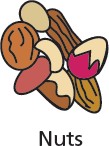 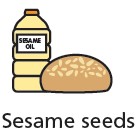 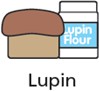 Seasonal fruit slices, toasted nuts  Organic Muesli and Yoghurt Sundae 55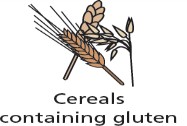 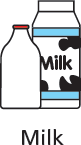 Layers of organic muesli, plain yoghurt, berry compote, local honey. Cal 420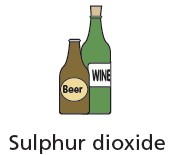 Cheese Omelette 35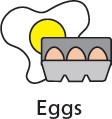 Roast tomato compote, toasted baguette. Cal 280                       Beef liver 50Bell Pepper, Onion, Tomato, Chili, Garlic Cal 228                      Rocca and Labneh 45 Sourdough toast, roasted pine nuts Cal 135                      Nutella French Toast 50 Raspberries, syrup. Cal 320Baker’s Basket 45Danish pastry, croissant, muffin, toasted baguette, preserves. Cal 680                      Starters 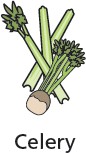 Arabic Lentil Soup	30Croutons, Lemon.      Cal 179  Soup of The Day 	30  Croutons, Lemon.      Cal 179                       Oriental Cold Medley 	60Hommous, Tabbouleh, Fattouch, Mouhamera, labenah and Wine leaves. Cal 692 Hot Bites    60Vegetable spring roll, Meat Samosa, Cheese Samosa, Falafel, Mint Yogurt Cal 1500    Healthy Fattouch 40Grilled Halloumi Cheese, Sumac, Garlic Bread. Cal 437Salads & SandwichesWatermelon & Feta Salad	35Marinated olives, lemon. Cal 437Heirloom Tomato Salad	45Sumac Garlic, Nuts. Cal 316   Crispy Chicken Burger 55Garlic Sauce, Fries, Cheese Cal 602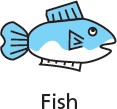 Smoked Salmon 65Lettuce, onion, capers, labenah, Fries, brown Baguette Cal 602Quarter Pounder with Cheese	50            Ground Beef, Chunky Fries, Cheese Cal 926Classic Club	55                                                                                                      Lettuce, Chicken breast, Beef bacon, Tomato, Egg, Chunky fries Cal 1209 Pasta & PizzaChicken Penne	 75Sundried tomato cream, Basil. Cal 1349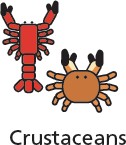 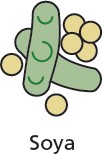 Prawn Noodles	85Sesame, Ginger, Chilli. Cal 693   Margarita Pizza	 50Cheese, Tomato Sauce Cal 850Kabsa Pizza	65Chicken, Onion, Raisins, Kabsa Sauce. Cal 1425  Vegetable Pizza	55Artichoke, Asparagus, Pepper, Olive, Pecorino Cal 850Main CoursesGrilled Seabass	85Saffron rice, Spinach, lemon Butter Sauce, Capers. Cal 479Half Grilled Chicken 		60Fries, Garlic Sauce Cal 864Chicken Shawarma Platter 65 Fries, Houmas, Garlic Sauce, Arabic Bread Cal 864Mixed Grill 100Beef Kabab, Chicken Tawook, lamb Kafta, lamb Chops, Fries, Mint yogurt Cal 692Butter Chicken Curry	60                    White Rice, Poppadum Cal 1366 Beef Short rib	100Roast garlic mash, Asparagus, Onion petals. Cal 397Lamb Tagine		80Jewelled couscous. Cal 1115 250g Grilled Beef Tenderloin		85Mashed Potato, Vegetables Cal 825300g Char Grilled Ribeye Steak		100  Mashed Potato, Vegetables Cal 1298Char Grilled Whole Lobster 120   Cal 365 Mashed Potato, VegetablesGrilled Shrimps 		100Fries, Vegetables, Lemon Sauce Cal 581Paneer Butter Curry 	50                    White Rice, Poppadum Cal 1366 SidesChunky Fries with Parmesan                15   Cal 673      Roast Garlic Mashed Potatoes             15   Cal 349Grilled Vegetables with Herb Oil	      30 Cal 197Sautéed Vegetables with Sesame      30    Cal 174Greek Salad 			      30   Cal 343Tabbouleh Salad                                30   Cal 120  Hummus                                             30 Cal 290    DessertsOm Ali	40Nuts, Cream Cal 740 Chocolate & Raspberries	45Date brownie, White chocolate cheesecake, Dulce de leche. Cal 587 Passion Fruit Mousse	45Cream, Nuts. Cal 1153    Fruit tartlet	30    Cal 785  Ice cream & Sorbet	20 per scoopAsk for today’s selection.     Cal 479 لوونقائمة الفطور فواكه موسمية  35 مكسرات  أورجانيك شوفان وزبادي  55 طبقات الشوفان مع الزبادي ,توت ,عسل محلي  سعرات حرارية  420أومليت جبن 35 طماطم مشوية , خبز باكيت محمص  سعرات حرارية  280كبدة غنم 50فلفل , بصل , طماطم , فلفل حار , ثوم  سعرات حرارية  228جرجير ولبنة  45شرائح خبز السور المحمص ,صنوبر محمص  سعرات حرارية  135توست فرنسي بالنوتيلا 50توت بري ,عسل سيرب   سعرات حرارية  320سلة مخبوزات 45دنش, كرواسون ,خبز باكيت محمص,مربيات سعرات حرارية  680مقبلات شوربة عدس 30خبزمحمص,ليمون سعرات حرارية 179شوربة اليوم  30خبزمحمص,ليمون سعرات حرارية 179إختيارات شرقية باردة 60حمص,تبولة,فتوش,محمرة,لبنة,ورق عنب  سعرات حرارية 692مقبلات ساخنة 60 سبرينغ رول خضار,سمبوسة لحم,سمبوسة جبن,فلافل,زبادي نعنع   سعرات حرارية  1500فتوش صحي 40جبن حلوم مشوي,سماق,خبز ثوم   سعرات حرارية 437السلطات والسندويشات سلطة بطيخ مع جبن فيتا 35 زيتون متبل , ليمون   سعرات حرارية 437سلطة طماطم الألوان 45ثوم بالسماق , مكسرات سعرات حرارية 316برجر دجاج مقرمش 55صلصة ثوم ,بطاطا مقلية  سعرات حرارية 537سالمون مدخن 65خس ,بصل,كابرى,لبنة ,بطاطا,خبز باجيت بني  سعرات حرارية 602 ربع مفروم بالجبن  50              لحم بقري مفروم ,بطاطا مقلية,جبن  سعرات حرارية  926 كلوب كلاسيك  55                 خس, دجاج,  طماطم, لحم بقري مدخن , بيض , جبن  سعرات حرارية  1209باستا و بيتزا معكرونة دجاج  75كريمه الطماطم المجففة ,ريحان  سعرات حرارية 1349نودلز روبيان 85سمسم , جنزبيل , شطة  سعرات حرارية  693بيتزا مرجريتا  50جبن ,صلصة طماطم سعرات حرارية 650بيتزا كبسة 65دجاج , بصل , زبيب, صلصة كبسة  سعرات حرارية 1425بيتزا الخضار 55خرشوف ,اسبراجوس ,فلفل , زيتون , جبن سعرات حرارية 850الأطباق الرئيسية  سمك سي باس مشوي  85 أرز أصفر , سبانخ ,صلصة حامض بالكريما , كابري سعرات حرارية  686دجاج مشوي 60بطاطا  , صلصة ثوم سعرات حرارية  864صحن شاورما دجاج  65بطاطا , صلصة ثوم, حمص ,خبز عربي    سعرات حرارية  864مشاوي مشكلة   100 كباب,طاووك ,كفتة غنم,ريش ضاني,بطاطا,زبادي نعنع  سعرات حرارية 692دجاج بتر كاري  65                         أرز أبيض , بابا دام   سعرات حرارية  1366بيف ربس 100بطاطا مهروسة بالثوم , ,اسبراجوس, بصل مشوي  سعرات حرارية 397لحم غنم طاجن  80 كسكسي ذهبي سعرات حرارية  1115250جرام لحم بقري تندرليون مشوي 85 بطاطا مهروسة , خضار   سعرات حرارية 825300جرام ريب آي إستيك مشوي 100بطاطا مهروسة , خضار سعرات حرارية 1298    أم الربيان ( إستاكوزا) مشوية 120بطاطا مهروسة , خضار سعرات حرارية 365روبيان مشوي   100بطاطا مقلية ,خضار,صلصة الليمون سعرات حرارية  جبن بانير كاري  55أرز ابيض,بابا دام سعرات حرارية 1366ألأصناف الجانبية بطاطا بجبن براميزان  15              سعرات حرارية 673بطاطا مهروسة بالثوم 15             سعرات حرارية 349    خضار مشوي مع الأعشاب 30       سعرات حرارية 197    خضار سوتية مع السمسم  30         سعرات حرارية 174 سلطة يونانية 30                           سعرات حرارية 343سلطة تبولة   30                         سعرات حرارية 120سلطة حمص  30                        سعرات حرارية 290الحلويات أم علي  40مكسرات ,كريما  سعرات حرارية  740الشوكولاتة والتوت البري 45براوينز البلح , كعكة الجبن مع شوكولاتة بيضاء , صلصة الكراميل  سعرات حرارية 587    موس الباشن 45كريما ,مكسرات  سعرات حرارية 1153    تارت الفواكه 30سعرات حرارية   758آيس كريم وسوربية 20 لكل معلقة إسأل عن التشكيلة اليومية  سعرات حرارية 479   